Поштовани, Републички завод за статистику Србије (РЗСС) у 2008. години почиње редовно спровођење Тромесечног структурног истраживања о пословању предузећа. Молимо вас да нам помогнете тако што ћете коректно да попуните овај образац и доставите га надлежном подручном одељењу РЗСС чија се адреса и контакт телефони налазе у пропратном писму.Подаци које нам будете доставили биће строго поверљиви и употребљени само у статистичке сврхе. ТАБЕЛА 1.   ПОСЛОВНИ ПРИХОДИ за ______ тромесечје 2008. годинеВредност остварених пословних прихода прикажите према подацима из финансијског књиговодства. Приходе од продаје прикажите без пореза на додату вредност који се обрачунава при продаји производа и услуга. ТАБЕЛА 2.   ПОСЛОВНИ РАСХОДИ за ______ тромесечје 2008. годинеВредност обрачунатих трошкова и пословних расхода прикажите према подацима из финансијског књиговодства. ТАБЕЛА 3.   ЗАЛИХЕ  за ______тромесечје 2008. године                                                                    У хиљадама динара1)   Важна напомена: Вредност залиха са стањем на почетку тромесечја требало би да буде једнака вредности залиха са стањем на крају претходног тромесечја за сваку појединачну позицију. Уколико се ова два податка разликују, молимо вас да разлог неслагања напишете у простор предвиђен за напомене,  који се налази на првој страни упитника.ТАБЕЛА 4.   БРОЈ ЗАПОСЛЕНИХ за  _____   тромесечје 2008. годинеУ овој табели се уписује број особа које раде у предузећу и које имају уговор о запошљавању, а плаћене су за свој рад. Број запослених обухвата све особе које се налазе на платном списку, укључујући и оне које раде код куће, приправнике, плаћене власнике и плаћене чланове породице, лица која су привремено одсутна, она која не раде пуно радно време, привремене и сезонске раднике. Не обухватају се неплаћени власници и неплаћени чланови породице, лица одсутна на неодређено време (дуготрајна боловања, војна служба и сл.), као и лица која раде посредством омладинских и студентских задруга.Подаци о броју запослених радника дају се на основу кадровске или друге евиденције предузећа, a просек за извештајно тромесечје рачуна се као збир стања крајем сваког месеца, подељен на три, исказан без децимала.ТАБЕЛА 5.   ИНВЕСТИЦИЈЕ У МАТЕРИЈАЛНА ОСНОВНА СРЕДСТВА  за ______ тромесечје 2008. годинеТАБЕЛА 5. ИНВЕСТИЦИЈЕ У МАТЕРИЈАЛНА ОСНОВНА СРЕДСТВАОстварене инвестиције у току извештајног тромесечја представљају вредност ефективно извршене изградње, израде или набавке објеката, опреме и осталог, без обзира на то да ли су завршене или нису и да ли је њихова исплата извршена или не. Вредност остварених инвестиција обухвата све врсте улагања у нове капацитете, као и: улагања у проширење, реконструкцију, модернизацију и доградњу постојећих или замену застарелих, истрошених или уништених капацитета и значајније поправке (генерални ремонт) извршене од стране трећих лица или самог предузећа. У набавну вредност инвестиција треба укључити: цену произвођача, трговинску маржу, транспортне трошкове, трошкове монтаже, трошкове израде студија, пројеката, инвестиционих елабората, експертиза, техничког прегледа, преноса власништва, као и све индиректне порезе, таксе и накнаде. Порез на додату вредност (ПДВ) не укључује се у ову вредност, осим у случају да предузеће нема права на одбитак претходног пореза.Уколико су основна средства произведена тј. изграђена у сопственој режији и користе се за сопствене потребе, вредност ових средстава треба приказати по трошковима производње тј. по цени коштања. Вредност остварених инвестиција треба приказати према фактурама примљеним од добављача тј. извођача радова. У случају да инвестициони радови трају дуже време, онда инвестиције за извештајно тромесечје треба приказати у пропорцији са степеном извршења уговорних (привременим ситуацијама) грађевинских радова, тј. према рачуноводственом методу процентуалног извршења. У вредност инвестиција треба укључити и вредност основних средстава која су набављена путем финансијског лизинга, као и вредност основних средстава добијених без накнаде од дародаваца из земље и иностранства.Не обухватају се вредности: инвестиционог и редовног одржавања материјалних основних средстава, улагања у обртна средства, ревалоризација основних средстава, као и закуп опреме и објеката (оперативни лизинг).У колону 4,  ″Нова основна средства″, уписује се вредност набавки основних средстава које су извршене непосредно од извођача грађевинских радова, произвођача опреме или су произведена у сопственој режији. То је вредност набавке оних основних средстава која нису до сада била предмет купопродаје између непосредних корисника тих добара. У ову вредност укључују се и: вредност значајнијих побољшања земљишта; трошкови преноса власништва земљишта, као и вредност половне опреме набављене у иностранству. У колону 5, ″Половна основна средства″, уписује се вредност набавки основних средстава која су у извештајном тромесечју само мењала власника, тј. нису набављена непосредно од извођача грађевинских радова, произвођача опреме или произведена у сопственој режији. Овде се обухвата и вредност набавке и откупа земљишта.У ред 02, ″Грађевински радови″, уписује се вредност инвестиција у стамбене зграде, и њихове пратеће објекте, као и остале грађевине и објекте високоградње, нискоградње и хидроградње.У вредност грађевинских радова, било да је реч о стамбеним зградама или осталим грађевинама и зградама, треба укључити вредност уграђене опреме као што су котлови и уређаји за централно грејање, лифтови, инсталације струје и воде, као и вредност припреме и уређења грађевинског земљишта. У ред 04, ″Домаћа опрема с монтажом“, уписује се вредност набавке свих врста транспортних средстава, као и вредност уређаја, машина и остале опреме (енергетских машина и уређаја, машина радилица, уређаја и остале опреме с монтажом - апарати и средства за везе, крупан алат, инструменти, лабораторијска опрема, крупан инвентар, канцеларијске машине, библиотеке, учила и слична опрема која се не сматра ситним инвентаром), која су произведена у земљи.У ред 05, ″Увозна опрема са монтажом″, уписује се вредност набавке опреме с монтажом исте врсте као код опреме под ред.бр.04, уколико је она увезена из иностранства директно или преко посредника, било као нова или половна.У ред 06, ″Основно стадо и дугогодишњи засади″, уписује се вредност набавке основног стада (приплодна и радна стока, као и подмладак произведен за сопствене потребе), плантажа, воћњака, пошумљавања сечина, голети и плантажног пошумљавања. У ред 07, ″Земљиште″, уписује се вредност набавке и откупа земљишта, и то у колону  "половна основна средства". У колону "нова основна средства" уписује се вредност трошкова преноса власништва (трошкови посредовања, проценитеља, адвоката и сл.), као и значајнија побољшања земљишта настала крчењем шума, исушивањем мочвара, изградњом насипа, заштитом од поплава и сл.Табеле 6. и 7. обавезно попуњавају предузећа која остварују индустријску производњу у прерађивачкој делатности и вађењу руда и камена (областима КД 10 - 36 )  Опис делатности __________________________________________________________________________ТАБЕЛА 6.   ПРОМЕТ У ИНДУСТРИЈИ  (приход од продаје)  за _____  тромесечје 2008. године            у хиљадама динараВРЕДНОСТ ПРОМЕТА (приход од продаје) прикажите према подацима из финансијског књиговодства. Вредност  промета не обухвата порез на додату вредност (ПДВ). Предузећа чија претежна делатност није индустријска производња дају податке само за промет индустријских производа и услуга.Код свих предузећа са претежном делатношћу у индустрији (областима КД10 - 36)  неопходно је да:  1)     Збир свих вредности у редовима 01 и 03 (Приходи од продаје робе и Приходи од продаје производа и услуга) треба да  буде једнак вредности у реду 02 из табеле 1. 2)    Збир свих вредности у редовима 02 и 04 (Приходи од продаје робе на иностраном тржишту и Приходи од продаје производа и услуга на иностраном тржишту) треба да буде једнак вредности у реду 03 из табеле 1.ТАБЕЛА 7.  НОВЕ (ПРИМЉЕНЕ) НАРУЏБИНЕ У ИНДУСТРИЈИ (прихваћене наруџбине за којеније издата фактура за _____  тромесечје 2008. године)           у хиљадама динараВРЕДНОСТ НОВИХ НАРУЏБИНА јесте вредност из уговора/договора између произвођача и наручиоца на домаћем или страном тржишту. То су наруџбине примљене у извештајном  кварталу (приказују се за сваки месец посебно) за будућу производњу  индустријских производа или давање услуга (за властити рачун или туђи - подуговор). Вредност нових наруџбина не укључује порез на додату вредност (ПДВ), као и код промета. Ако је нека наруџбина у истом месецу и примљена и остварена и за њу је издата фактура, онда се она не приказује у табели 2, него у табели 1, као вредност промета. ОТКАЗАНЕ НАРУЏБИНЕ не узимају се у обзир. Не одузимају се од примљених нових наруџбина.1)     Код нових (примљених) наруџбина критеријум за поделу на наруџбине са домаћег тржишта и наруџбине са страног тржишта односи се на место пребивалишта наручиоца индустријских производа и услуга, а не на пребивалиште произвођача.РЕПУБЛИКА СРБИЈА            РЕПУБЛИКА СРБИЈА            РЕПУБЛИКА СРБИЈА            РЕПУБЛИКА СРБИЈА            РЕПУБЛИКА СРБИЈА            РЕПУБЛИКА СРБИЈА            РЕПУБЛИКА СРБИЈА            Образац  СБС – 03Образац  СБС – 03Образац  СБС – 03Образац  СБС – 03Образац  СБС – 03Образац  СБС – 03Образац  СБС – 03Образац  СБС – 03Образац  СБС – 03Образац  СБС – 03Образац  СБС – 03Образац  СБС – 03Образац  СБС – 03Образац  СБС – 03Образац  СБС – 03Образац  СБС – 03Републички завод за статистикуРепублички завод за статистикуРепублички завод за статистикуРепублички завод за статистикуРепублички завод за статистику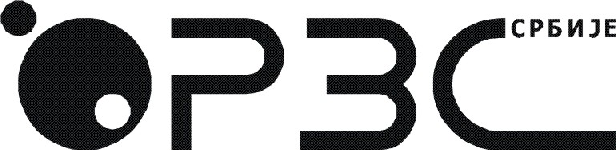 Уредба о утврђивању појединих статистичких истраживања
"Службени гласник РС", број 126/2007Уредба о утврђивању појединих статистичких истраживања
"Службени гласник РС", број 126/2007Уредба о утврђивању појединих статистичких истраживања
"Службени гласник РС", број 126/2007Уредба о утврђивању појединих статистичких истраживања
"Службени гласник РС", број 126/2007Уредба о утврђивању појединих статистичких истраживања
"Службени гласник РС", број 126/2007Уредба о утврђивању појединих статистичких истраживања
"Службени гласник РС", број 126/2007Уредба о утврђивању појединих статистичких истраживања
"Службени гласник РС", број 126/2007Уредба о утврђивању појединих статистичких истраживања
"Службени гласник РС", број 126/2007Уредба о утврђивању појединих статистичких истраживања
"Службени гласник РС", број 126/2007Уредба о утврђивању појединих статистичких истраживања
"Службени гласник РС", број 126/2007Уредба о утврђивању појединих статистичких истраживања
"Службени гласник РС", број 126/2007Уредба о утврђивању појединих статистичких истраживања
"Службени гласник РС", број 126/2007ТРОМЕСЕЧНИ СТРУКТУРНИ ИЗВЕШТАЈ  О ПОСЛОВАЊУ ПРЕДУЗЕЋАза ______ тромесечје 2008. годинеТРОМЕСЕЧНИ СТРУКТУРНИ ИЗВЕШТАЈ  О ПОСЛОВАЊУ ПРЕДУЗЕЋАза ______ тромесечје 2008. годинеТРОМЕСЕЧНИ СТРУКТУРНИ ИЗВЕШТАЈ  О ПОСЛОВАЊУ ПРЕДУЗЕЋАза ______ тромесечје 2008. годинеТРОМЕСЕЧНИ СТРУКТУРНИ ИЗВЕШТАЈ  О ПОСЛОВАЊУ ПРЕДУЗЕЋАза ______ тромесечје 2008. годинеТРОМЕСЕЧНИ СТРУКТУРНИ ИЗВЕШТАЈ  О ПОСЛОВАЊУ ПРЕДУЗЕЋАза ______ тромесечје 2008. годинеТРОМЕСЕЧНИ СТРУКТУРНИ ИЗВЕШТАЈ  О ПОСЛОВАЊУ ПРЕДУЗЕЋАза ______ тромесечје 2008. годинеТРОМЕСЕЧНИ СТРУКТУРНИ ИЗВЕШТАЈ  О ПОСЛОВАЊУ ПРЕДУЗЕЋАза ______ тромесечје 2008. годинеТРОМЕСЕЧНИ СТРУКТУРНИ ИЗВЕШТАЈ  О ПОСЛОВАЊУ ПРЕДУЗЕЋАза ______ тромесечје 2008. годинеТРОМЕСЕЧНИ СТРУКТУРНИ ИЗВЕШТАЈ  О ПОСЛОВАЊУ ПРЕДУЗЕЋАза ______ тромесечје 2008. годинеТРОМЕСЕЧНИ СТРУКТУРНИ ИЗВЕШТАЈ  О ПОСЛОВАЊУ ПРЕДУЗЕЋАза ______ тромесечје 2008. годинеТРОМЕСЕЧНИ СТРУКТУРНИ ИЗВЕШТАЈ  О ПОСЛОВАЊУ ПРЕДУЗЕЋАза ______ тромесечје 2008. годинеТРОМЕСЕЧНИ СТРУКТУРНИ ИЗВЕШТАЈ  О ПОСЛОВАЊУ ПРЕДУЗЕЋАза ______ тромесечје 2008. годинеТРОМЕСЕЧНИ СТРУКТУРНИ ИЗВЕШТАЈ  О ПОСЛОВАЊУ ПРЕДУЗЕЋАза ______ тромесечје 2008. годинеТРОМЕСЕЧНИ СТРУКТУРНИ ИЗВЕШТАЈ  О ПОСЛОВАЊУ ПРЕДУЗЕЋАза ______ тромесечје 2008. годинеТРОМЕСЕЧНИ СТРУКТУРНИ ИЗВЕШТАЈ  О ПОСЛОВАЊУ ПРЕДУЗЕЋАза ______ тромесечје 2008. годинеТРОМЕСЕЧНИ СТРУКТУРНИ ИЗВЕШТАЈ  О ПОСЛОВАЊУ ПРЕДУЗЕЋАза ______ тромесечје 2008. годинеТРОМЕСЕЧНИ СТРУКТУРНИ ИЗВЕШТАЈ  О ПОСЛОВАЊУ ПРЕДУЗЕЋАза ______ тромесечје 2008. годинеТРОМЕСЕЧНИ СТРУКТУРНИ ИЗВЕШТАЈ  О ПОСЛОВАЊУ ПРЕДУЗЕЋАза ______ тромесечје 2008. годинеТРОМЕСЕЧНИ СТРУКТУРНИ ИЗВЕШТАЈ  О ПОСЛОВАЊУ ПРЕДУЗЕЋАза ______ тромесечје 2008. годинеТРОМЕСЕЧНИ СТРУКТУРНИ ИЗВЕШТАЈ  О ПОСЛОВАЊУ ПРЕДУЗЕЋАза ______ тромесечје 2008. годинеТРОМЕСЕЧНИ СТРУКТУРНИ ИЗВЕШТАЈ  О ПОСЛОВАЊУ ПРЕДУЗЕЋАза ______ тромесечје 2008. годинеТРОМЕСЕЧНИ СТРУКТУРНИ ИЗВЕШТАЈ  О ПОСЛОВАЊУ ПРЕДУЗЕЋАза ______ тромесечје 2008. годинеТРОМЕСЕЧНИ СТРУКТУРНИ ИЗВЕШТАЈ  О ПОСЛОВАЊУ ПРЕДУЗЕЋАза ______ тромесечје 2008. годинеПОПУЊАВА СТАТИСТИКАПОПУЊАВА СТАТИСТИКАПОПУЊАВА СТАТИСТИКАПОПУЊАВА СТАТИСТИКАПОПУЊАВА СТАТИСТИКАПОПУЊАВА СТАТИСТИКАПОПУЊАВА СТАТИСТИКАПОПУЊАВА СТАТИСТИКАПОПУЊАВА СТАТИСТИКАПОПУЊАВА СТАТИСТИКАПОДАЦИ О ПРЕДУЗЕЋУ ЗА КОЈЕ СЕ ПОДНОСИ ИЗВЕШТАЈПОДАЦИ О ПРЕДУЗЕЋУ ЗА КОЈЕ СЕ ПОДНОСИ ИЗВЕШТАЈПОДАЦИ О ПРЕДУЗЕЋУ ЗА КОЈЕ СЕ ПОДНОСИ ИЗВЕШТАЈПОДАЦИ О ПРЕДУЗЕЋУ ЗА КОЈЕ СЕ ПОДНОСИ ИЗВЕШТАЈПОДАЦИ О ПРЕДУЗЕЋУ ЗА КОЈЕ СЕ ПОДНОСИ ИЗВЕШТАЈПОДАЦИ О ПРЕДУЗЕЋУ ЗА КОЈЕ СЕ ПОДНОСИ ИЗВЕШТАЈПОДАЦИ О ПРЕДУЗЕЋУ ЗА КОЈЕ СЕ ПОДНОСИ ИЗВЕШТАЈПОДАЦИ О ПРЕДУЗЕЋУ ЗА КОЈЕ СЕ ПОДНОСИ ИЗВЕШТАЈПОДАЦИ О ПРЕДУЗЕЋУ ЗА КОЈЕ СЕ ПОДНОСИ ИЗВЕШТАЈПОДАЦИ О ПРЕДУЗЕЋУ ЗА КОЈЕ СЕ ПОДНОСИ ИЗВЕШТАЈПОДАЦИ О ПРЕДУЗЕЋУ ЗА КОЈЕ СЕ ПОДНОСИ ИЗВЕШТАЈПОДАЦИ О ПРЕДУЗЕЋУ ЗА КОЈЕ СЕ ПОДНОСИ ИЗВЕШТАЈПОДАЦИ О ПРЕДУЗЕЋУ ЗА КОЈЕ СЕ ПОДНОСИ ИЗВЕШТАЈ0401     Шифра стат. истраж.     Шифра стат. истраж.     Шифра стат. истраж.     Шифра стат. истраж.     Шифра стат. истраж.     Шифра стат. истраж. Пословно име  Пословно име           Матични број          Матични број          Матични број          Матични број          Матични број Матични број  Матични број  Општина   Општина  Насеље (место)Насеље (место)Насеље (место)ОпштинаОпштинаОпштинаОпштинаОпштинаУлица и кућни бројУлица и кућни бројУлица и кућни бројТелефонТелефон    Одељење    Одељење    Одељење    Одељење     Редни бр. у узорку      Редни бр. у узорку      Редни бр. у узорку      Редни бр. у узорку      Редни бр. у узорку e-mail                   Делатност                   Делатност                   Делатност                   Делатност                   ДелатностПретежна делатност Претежна делатност Претежна делатност (подгрупа)(подгрупа)(подгрупа)(одговор написати текстом и шифром)(одговор написати текстом и шифром)(одговор написати текстом и шифром)(одговор написати текстом и шифром)(одговор написати текстом и шифром)(одговор написати текстом и шифром)(одговор написати текстом и шифром)(одговор написати текстом и шифром)(одговор написати текстом и шифром)(одговор написати текстом и шифром)    Тромесечје    Тромесечје    Тромесечје    Тромесечје     Година     Година     ГодинаНамена статистичког извештајаРезултати овог извештаја намењени су за оцењивање структуре и динамике економских активности предузећа и економских кретања у целини, као и за обезбеђивање података за квартални обрачун макроекономских агрегата.Ко попуњаваизвештај  Попуњава рачуновођа или друго одговорно лице, уз коришћење објашњења и напомена испод сваке табеле. У позицијама су наведене групе рачуна и рачуни према важећим рачуноводственим прописима Републике Србије и Контног оквира за привредна друштва, задруге, друга правна лица и предузетнике.  Шта очекујемоод васДа на постављена питања о пословању вашег предузећа дате податке засноване на  документацији. У случају да је она непотпуна, молимо вас за поуздане процене за цео предвиђен извештајни период. Уколико коректно попуњен извештај доставите у предвиђеном року, омогућићете нам да податке благовремено ставимо на располагање корисницима, а себе ћете поштедети наших писаних и телефонских ургенција. Напомене:Група рачуна или рачунУ хиљадама динара01УКУПНО (02+04+05+06)(60+61+62+640+65)02Приходи од продаје робе, производа и услуга 60, 6103Од тога: приходи од продаје робе, производа и услуга на603, 613               иностраном тржишту04Приходи од активирања учинака и робе6205Приходи од премија, субвенција, дотација, регреса и сл. 64006Други пословни приходи  65Група рачунаили рачунУ хиљадама динара01УКУПНО (02+03+04+05+06)(50+51+52+53+55)-(555+556)02Набавна вредност продате робе5003Трошкови материјала5104Трошкови зарада, накнада зарада и остали лични расходи 5205Трошкови производних услуга5306Нематеријални трошкови, осим трошкова пореза и 55, осим рачунатрошкова доприноса555 и 556Стање на почетку тромесечја 1)Стање на крају тромесечја01Залихе материјала02Залихе недовршене производње03Залихе готових производа04Залихе робеТромесечни просек за период01Број запослених Вредност инвестиција у хиљадама динара  Вредност инвестиција у хиљадама динара  Вредност инвестиција у хиљадама динара  укупно(4+5)нова основна средстваполовна основна средства1234501УКУПНО (02+03+06+07)02Грађевински радови 03Опрема с монтажом  (04+05)04      Домаћа опрема с монтажом05      Увозна  опрема с монтажом06Основно стадо и дугогодишњи засади07ЗемљиштеГрупа рачуна или рачун1. месец извештајног тромесечја2. месец извештајног тромесечја3. месец извештајног тромесечја12301Приходи од продаје робе1)6002Приходи од продаје робе на иностраном тржишту2)60303Приходи од продаје производа и услуга1)6104Приходи од продаје производа и услуга на иностраном тржишту2)61305Промет добара и услуга који је ослобођен ПДВ-а са правом на одбитак претходног пореза = податак 001 из пореске пријаве пореза на додату вредност, образац ПППДВ1. месец извештајног тромесечја2. месец извештајног тромесечја3. месец извештајног тромесечја12301Наруџбине, укупно (02+03)02Наруџбине са домаћег тржишта1)03Наруџбине са иностраног тржишта1)Датум _______________                             Извештај саставио _______________                             Извештај саставио _______________                             Извештај саставио(М.П.)РуководилацТелефон (име и презиме)(име и презиме)Штампано у Републичком заводу за статистику СрбијеШтампано у Републичком заводу за статистику СрбијеШтампано у Републичком заводу за статистику СрбијеШтампано у Републичком заводу за статистику СрбијеШтампано у Републичком заводу за статистику СрбијеШтампано у Републичком заводу за статистику СрбијеШтампано у Републичком заводу за статистику Србије